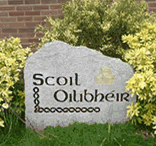 Nuachtlitir 28-2-2019Cóineartú ag Rang a Sé | Rang a Sé and Confirmation Beidh Rang a Se ag glacadh le Sacraimint an Chóineartaithe ar an Aoine seo. Is lá an-speisialta agus guíonn pobal uile na scoile gach uile bheannacht orthu agus iad ag glacadh céime eile sa Chreideamh. Déanaimid comhghairdeas le teaghlaigh na bpáistí ar an lá suntasach seo.  Táimid buíoch freisin de Rang a Cúig as cóisir bheag bhreá bhlasta a sholáthar do Rang a Se agus dá muintir.Rang a Sé will be receiving the Sacrament of Confirmation this Friday. This is a very special day and the whole school community wishes them every blessing as they take another  step in the Faith. We also congratulate the children’s families on this significant day. We are very grateful to Rang a Cúig for providing a nice little tasty party for Rang a Sé and their folks.An Clár Bí Sabháilte OCG | STAY SAFE PROGRAMME - RSE Tá na ranganna ar fad ag tabhairt faoin gclár seo an téarma seo. Má tá ceist ar bith faoi, tá fáilte roimh cheisteanna. Gheobhfar tuilleadh eolais ag an nasc seo. http://www.staysafe.ie/parents.htm Faraor, ní fheictear dom go bhfuil leagan Gaeilge den chuid seo. Tá sé ríthábhachtach go ndéannann tusa, mar thuismitheoir, an obair seo a phlé le do pháiste.All classes are undertaking this programme this term. If you have any questions about it, any queries are most welcome. You will find more information at this link. http://www.staysafe.ie/parents.htm  It is crucial that you, as a parent, discuss this work with your child.An Chéad Chomaoineach | First CommunionBeidh an chéad Aifreann eile mar ullmhúchán don Chéad Chomaoineach ar siúl i Séipéal Bhríde ar an Satharn 9 Márta 19:00 nó ar an Domhnach 10 Márta ar 10:30. Táimid ag súil le sibh a fheiceáil ar cheachtar den dá lá.Your next Mass in preparation for First Holy Communion, takes place in St. Brigid’s Church on Saturday 9 March at 19:00 or Sunday 10 March at 10:30. We look forward to seeing you on either day.Cursaí Spóirt|Sporting MattersIomáínt CamógaíochtCispheilNí bheidh aon chispheil go fóillín ach cuirfear ar an eolas sibh nuair a thosaíonn an traenáil arís!There will be no basketball for the time-being but you will be notified when training resumes!Iomáint Rang a Ceathair/Rang a CúigD’imir na buachaillí ó Rang a Ceathair agus Rang a Cúig cúpla cluiche i gcoinne na scoileanna áitiúla ags d’éirigh go hiontach leo. Maith sibh!Our Rang a Ceathair and Rang a Cúig boys played a couple of games against the local schools and did very, very well. Well done lads!Tráth na gCeist an Chomhair Chreidmheasa | Credit Union QuizBhí oíche iontach ag páistí ó Rang a Cúig agus ó Rang a Sé ag Tráth na gCeist an Chomhair Chreidmheasa ar an Máirt seo caite. Níor bhuaigh siad ach b’ionadaithe iontacha iad ar son na scoile agus táimid an-bhródúil astu. Ár mbuíochas le Máistir Pádhraic as dul in éineacht leoSome of our children from Rang a Cúig and Rang a Sé had a great time at the Creidt Union Quiz last Tuesday night. We didn’t win but they were excellent representatives of the school and we’re very proud of them. Big thanks to Máistir Pádhraic for accompanying them.    Dúshlán MOMO agus gléasanna leictreonacha | MOMO Challenge and Electronic Devices    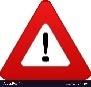 Tá “cluiche” an-dáinséarach ag dul timpeall an idirlín atá dírithe ar pháistí bunscoile agus ar dhaoine leochaileacha. Briseann sé isteach ar chluichí agus ar fhíseáin do pháistí óga ar nós, Peppa Pig, YouTube, Fortnite srl. le hiarmhairtí an-dáiríre agus míshábháilte. Má tá rochtain ag do pháiste ar ar an idirlíon nó ar ghléas leictreonach, is fútsa atá sé tú féin a chur ar an eolas faoi seo, labhairt le do pháiste faoi agus na céimeanna cuí a ghlacadh. There is a very dangerous game circulating on the internet at the moment, aimed at primary school chidren and vulnerable people. It breaks through games and videos for young chidren such as Peppa Pig, YouTube, Fortnite etc. with very serious and unsafe consequences. If your child has access to the internet or electronic devices, it is your responsibility to educate yoursefl, speak to your child about it and take the appropriate measures.  Ranganna Gaeilge  Tá Ranganna Gaeilge do dhaoine fásta tar éis tosú arís gach Céadaoin idir 20:00 agus 21:30 sa scoil. Tá 3 ghrúpa ann; Grúpa Glantosaitheoirí, Grúpa Feabhais agus Grúpa Idirmheánach. Cosnaíonn na ranganna €60 do na 10 seachtainí agus is deis iontach é seo cur le do chuid Gaeilge ar bhealach taitneamhach sóisialta. Bí i dteagmháil linn san oifig más suim leat páirt a ghlacadh. Our Irish Classes for Adults have re-commenced every Wednesday between 20:00 and 21:30 in the school. There are 3 groups this time; Total Beginners, Improvers and Advanced. The classes cost €60 for 10 weeks and it's a wonderful opportunity to add to your Irish in an enjoyable and social way. Get in touch with us in the Oifig to participate.Seachtain na Gaeilge i dTeach Farmleigh | Seachtain na Gaeilge in Farmleigh HouseMar chuid de Sheachtain na Gaeilge beidh dhá sheisiún scéalaíochta agus turas treoraithe i dteach Farmleigh i bPáirc an Fhionnuisce. Gach rud saor in aisce!An Satharn, 16 Márta10.15 agus 11.30Saor in aisce.Seisiún scéalaíocht le Seanchaí Seó Ó Maolalaí.Beidh na scéalta fíordhraoíchta do dhaoine fásta agus óga. Insíonn Seosamh scéalta i mBéarla agus i nGaeilge.  Insíonn sé gach saghas scéil – scéalta grinn, scéalta béaloidis na hÉireann agus na cruinne, eachtraí agus rannta.  Seans fiú go mbeidh amhrán nó dhó!Tosóidh an chéad seisiún ag 10.15 agus an dara seisiún ag 11.30. Mairfidh gach seisiún uair a’ chloig.Beidh turas treoraithe den teach trí Ghaeilge ag 12.30, arís saor in aisce!As part of Seachtain na Gaeilge in Farmleigh House, there will be two Storytelling Sessions and Guided Tours of Farmleigh House in the Phoenix ParkSaturday 16 March10.15 and 11.30Cost: FREEAs part of Seachtain na Gaeilge there will be two storytelling sessions and guided tours in Farmleigh in the Phoenix Park, all free!  Storytelling session with Seanchaí Seó Ó Maolalaí.These magical stories will be for adults and children, Seosamh tells the stories in English and Irish. He tells all sorts of stories – funnies, Irish and world folklore, adventures and rhymes. Ther might even be a song or two!The first session will start at 10:15 and second session at 11:30. Each session will last 1 hour.There will be guided tours of the house as Gaeilge at 12:30, again, all free!Rith Urraithe |Sponsored RunThugamar seic €3600 don Ospís ón Rith Urraithe - míle buíochas le gach einne as an tacaíocht agus as an gcabhair. Bhí breis is 70 ball de phobal na scoile i láthair chun cabhrú le maoirseacht agus le soláistí. An-ócáid. Buíochas le Múinteoirí Lára agus Gráinne, Cumann na dTuismitheoirí agus le hAnna san Oifig as an obair ar fad. Tá grianghraif le feiceáil anois ar shuíomh gréasáin na scoile. 
We gave a cheque for €3600 to the Hospice - huge thanks to everyone for the support and the help. There were over 70 members of the school community present to help with stewarding and refreshments. A great occasion. Thanks to Muinteoirí Lára and Gráinne, Cumann na dTuismitheoirí  and to Anna in the Oifig for all the work. Dátaí don Dialann |Dates for the Diary01-03-2019 			                                 Cóineartú|Confirmation			                                     Séipéal Bhríde 11:00 13-03-2019	          Tráthnóna Oscailte CCC do Rang a Cúig|Open Evening CCC for Rang a Cúig 			             CCC31-03-2019 Dáta deiridh don Iarratas ar Choláiste Belvedere 2020|Deadline to apply for Belvedere College 2020                       www.belvederecollege.ie 9/10-03-2019 Aifreann an Pharóiste do Rang na Comaoineach| Parish mass for Communion Class                      Séipéal Bhríde 19:00/10:306/7-04-2019 Aifreann an Pharóiste do Rang na Comaoineach | Parish mass for Communion Class                       Séipéal Bhríde 19:00/10:309-04-2019                                                             An Chéad Aithrí | First Penance  			               Séipéal Bhríde 20:0025-05-2019                                                     An Chéad Chomaoineach|First Communion                                                                    Séipéal Bhríde 12:00Plean Labhairt na GaeilgeTá Plean Labhairt na Gaeilge beo ar an suíomh anois agus is féidir é a fheiceáil ach an cnaipe Polasaithe a chliceáil.The Plan for Spoken Irish is live on the website now and can be seen by clicking on the Policy button.Seachtain na Gaeilge i Scoil OilibhéirTá coicís den scoth eagraithe againn! Feicifidh sibh thíos na himeachtaí atá eagraithe.  Beidh ceol, idir cheol beo agus cheol taifeadta, sa chlós gach maidin agus beidh Séainín na Seamróige ag faire amach do na tuismitheoirí sin atá ag déanamh an-iarrachta leis an nGaeilge. Ansin ar an gCéadaoin táimid ag súil go mór le fáilte a chur roimh thuismitheoirí críonna na Naíonán Sóisearach. Mura bhfuil Mamó nó Daideo ábálta teacht beidh fáilte roimh aon duine fásta speisialta don leanbh a bheidh sásta cluiche nó dhó Biongó Gaelach a imirt leo sa halla idir 9:00 agus 10:00 – cuirfidh Cumann na dTuismitheoirí tae agus caife ar fáil dóibh ansin i ndiaidh an Bhiongó. Cuirfimid fáilte roimh scoileanna aitiúla eile ar an Aoine chun Céilí a dhéanamh le Rang a Sé. Ar an gCéadaoin 13 Márta táimid ag súil le bualadh le deartháireacha is deirfiúracha beaga. Eagróidh Cumann na dTuismitheoirí ceardlann cheoil agus chluichí ar an gCéadaoin sa halla do na deartháireacha/deirfiúracha beaga nach bhfuil ag freastal ar an scoil go fóill. Cuirfear críoch leis an bhféile ar an Aoine 15 Márta le Céilí Mór sa chlós agus beidh fáilte roimh thuismitheoirí óna 14:00 má tá siad sásta cúpla steip a dhéanamh linn! Beidh na gnáthchomórtais ar siúl do na páistí. Táimid ag súil le hiarracht ar leith ó thaobh na Gaeilge de agus smaoinígí – tá Conas atá tú nó Tá an aimsir go deas! ag gach duine, bainimis úsáid as an méid atá againn – tá Seáinín ag faire!! We have a brilliant fortnight organised! You will see below the events we have planned. There will be music, live and recorded, in the yard every morning and Séainín na Seamróige will be looking out for those parents making a special effort with their Gaeilge. Then on Wednesday we’re looking forward to welcoming grandparents of the Junior Infants.  If Granny or Grandad can’t make it, we’ll welcome any special grown-up who’s happy to play a few games of Bingo as Gaeilge in the halla betweenn 09:00 and 10:00 – Cumann na dTuismitheoirí  will then provide tea and coffee after the Bingo. We will welcome some local schools on Friday 8 Márch for a Céilí with Rang a Sé. On Wednesday 13 March we look forward to meeting younger siblings. Cumann na dTuismitheoirí will organise a music and games workshop in the hall on Wednesday for little brothers/sisters who have yet to begin school. We will bring the festival to an end on Friday 15 March with a big Céilí in the yard and parents are welcome to join us from 14:00 if they’d like to dance a step or two with us!We are expecting a special effort with our Gaeilge and just think – everybody can say  Conas atá tú? or  Tá an aimsir go deas!, let’s use whatever we have – Séainín is watching! Fás na Scoile| School Growth  Tá an Bord Bainistíochta ag plé le seirbhisí gairmiúla chun an plean is fearr a chur le chéile maidir le leagan amach na scoile sa chás go dtugann an Roinn Oideachais agus Scileanna tacaíocht don chinneadh an scoil a fhás ina scoil dháshruthach le freastal ar an éileamh ar an nGaelscolaíocht sa cheantar. Tabharfar tús áite do shlándáil agus do shábháilteacht na bpáistí san obair seo.     The Board of Management are working with professional service-providers to develop the best plan regarding the school campus in the event that the Department of Education and Skills supports the decision to grow the school to a two-stream school to satisfy demand for Irish medium education in the area. The safety and security of the children will be given priority in this work.   Sábháil Airgead Don Scoil| Save Money For The School  Dá mb’fhearr leat an nuachtlitir seo a fháil i bhfoirm leictreonach amháin, ar Aladdin nó ar r-phost, cuir téacs nó r-phost chun na scoile le do thoil. Sábhálfaidh sé seo airgead agus am agus beidh sé níos fearr don timpeallacht!If you would prefer to receive this newsletter in electronic form only, on Aladdin or by email, please text or email the school. This will save time and money and will also be better for the environment!  28/03/2019 15:00Buachaillí Sc Áine Esker -v- Sc Oilibhéir Griffeen04/04/2019 15:00BuachaillíSc Oilibhéir  -v-GS Naomh PádraigSomerton11/04/2019 15:00Buachaillí Sc Oilibhéir  -v- Caisleán DruimníSomerton27/03/2019 15:00CailíníSc Mochta -v- Sc Oilibhéir Somerton03/04/2019 15:00CailíníSc Oilibhéir  -v- Sc ThomáisSomerton10/04/2019 15:00CailíníOngar -v- Sc Oilibhéir Benedict'sAN LUANMondayAN MHÁIRTTuesdayAN CHÉADAOINWednesdayAN DÉARDAOINThursdayAN AOINEFriday4Grianghrafadóir do Rang a Sé @11Rang a Sé Photographer @115Zumba as Gaeilge  R3-R66Tuistí críonna agus gaolta eile ag imirt biongó leis na Naíonáin Shóisearacha sa Halla 9-10Tae agus Caifé ina dhiaidhGrandparents/Other Relative playing Bingo in the Halla with Naíonáin Bheaga 9-10Tea and Coffee afterwards 7Rince ag na bunrangannaTae agus caifé sa chlós ar maidinIrish Dancing with Junior Classes Tea and Coffee in the yard before school8Féile Rince le Scoileanna áitiúla 11:00-12:30 sa hallaDance Festival with local schools and Rang a Sé1112Cuairt ar Choláiste na Tulchann do Rang a CúigRang a Cúig visit Coláiste na Tulchann13Tuistí agus deartháireacha/deirfiúracha réamhscoile sa Halla 9-10 ceol agus cluichí Parents and Preschool siblings in the hall 9-10 for games and music14Rince ag na bunrangannaTae agus caifé sa chlós ar maidinIrish Dancing with Junior Classes Tea and Coffee in the yard before school15An tUasal Giggles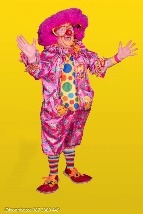 Céilí Mór @13:00 Fáilte roimh thuistí óna 14:00Whole School Céilí @ 13:00Parents Welcome from 14:00 